Corran 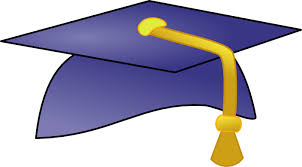 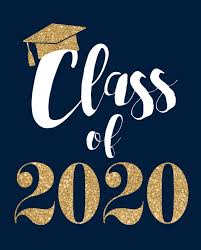 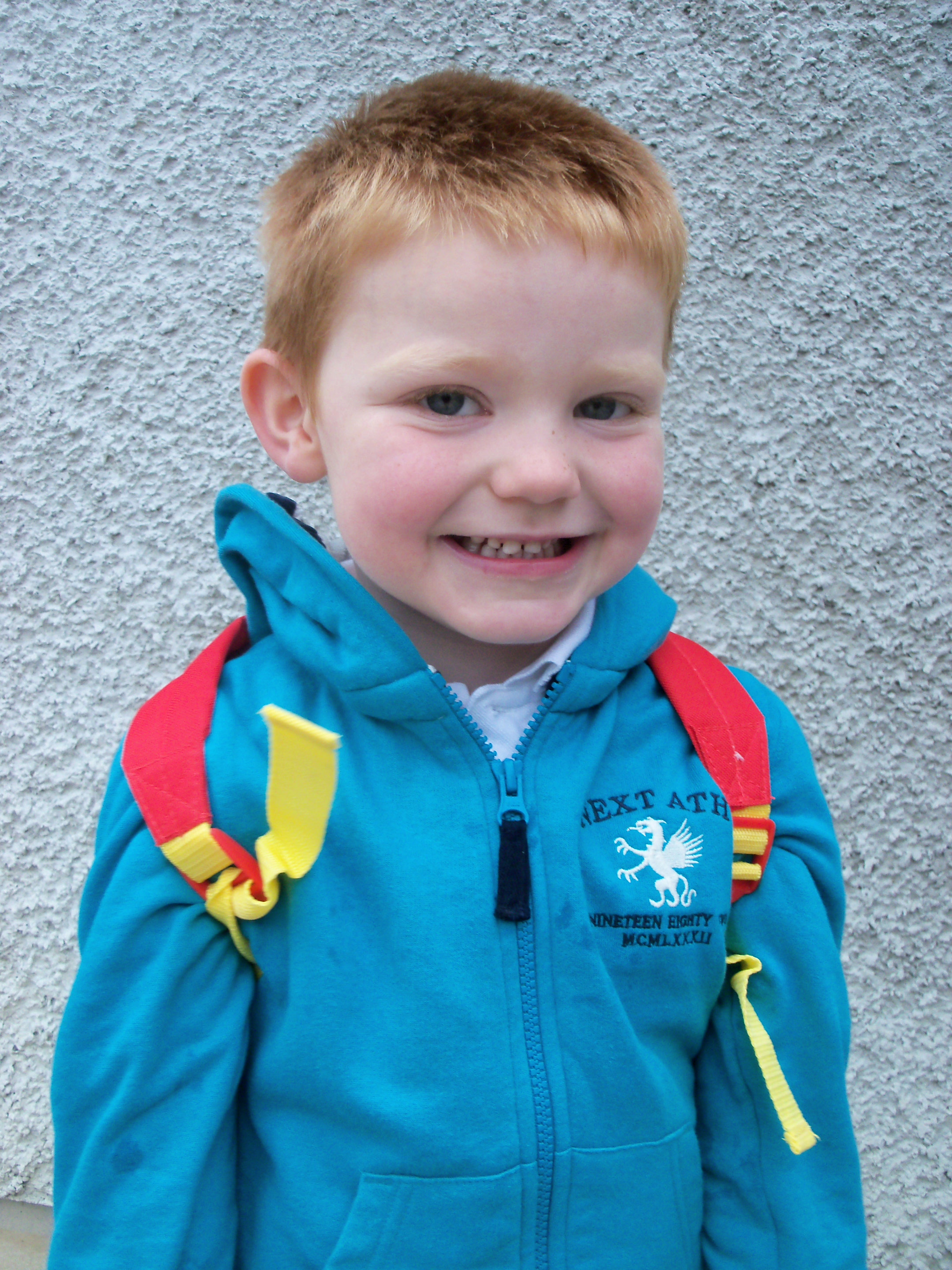 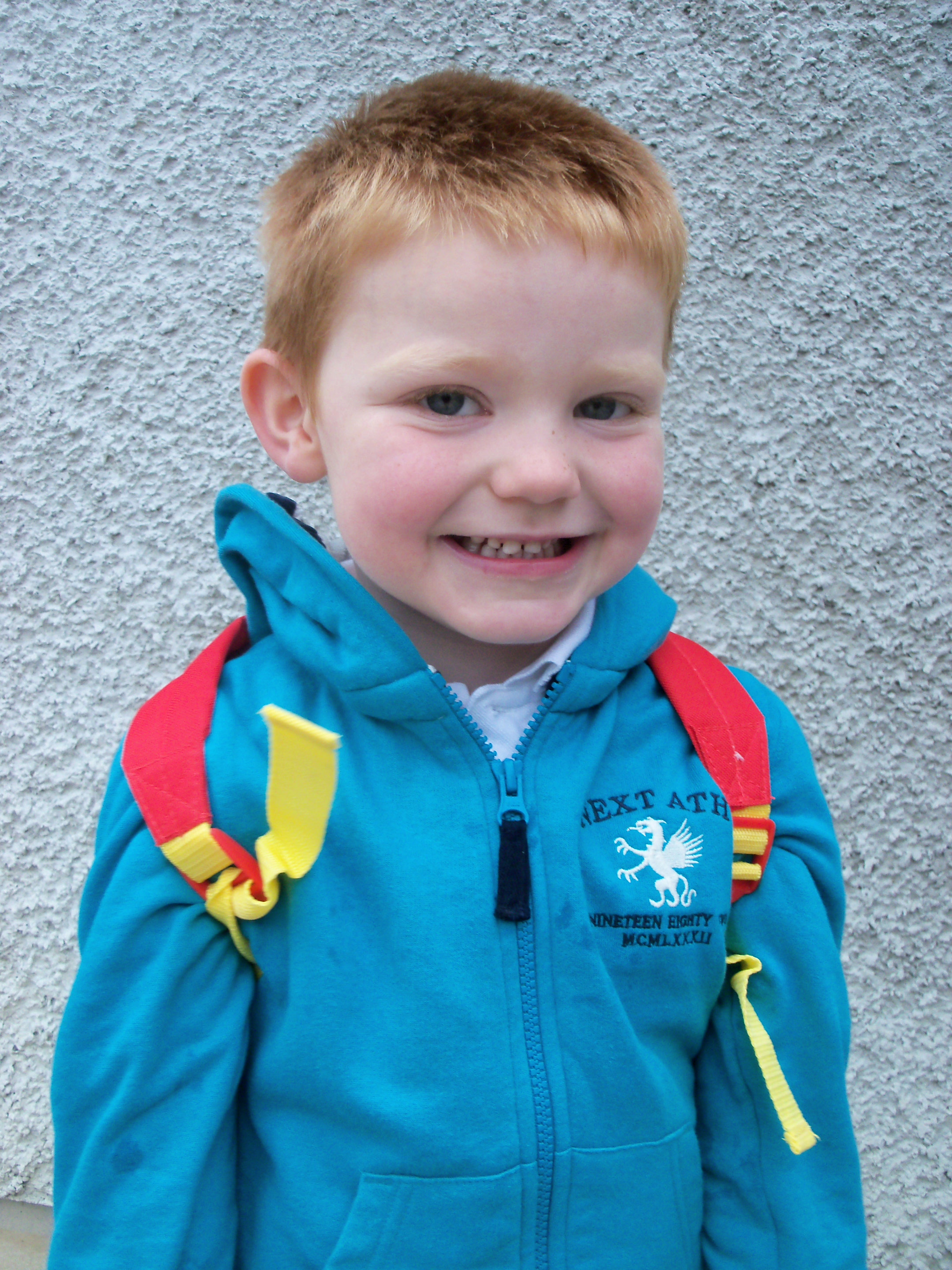 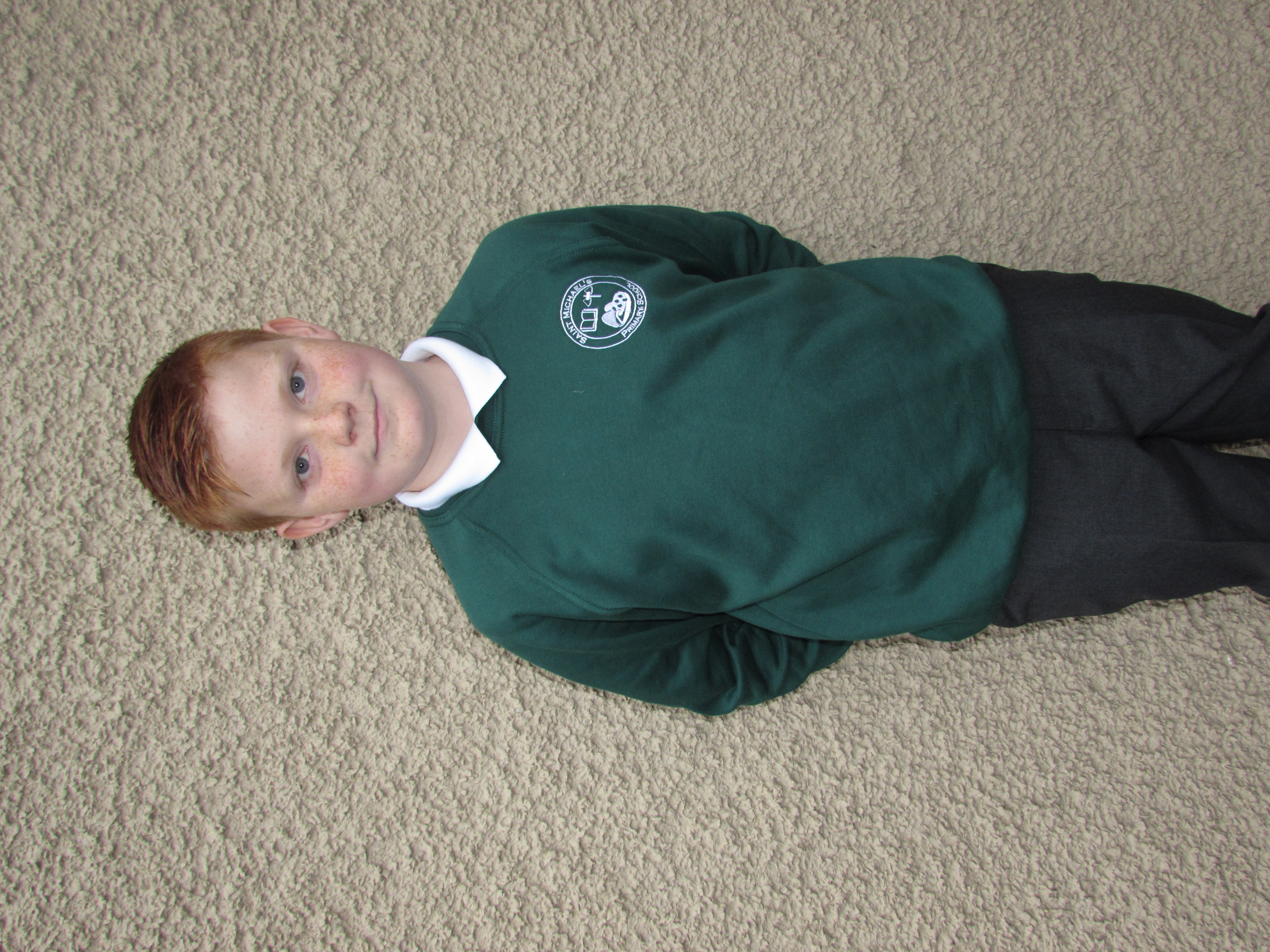 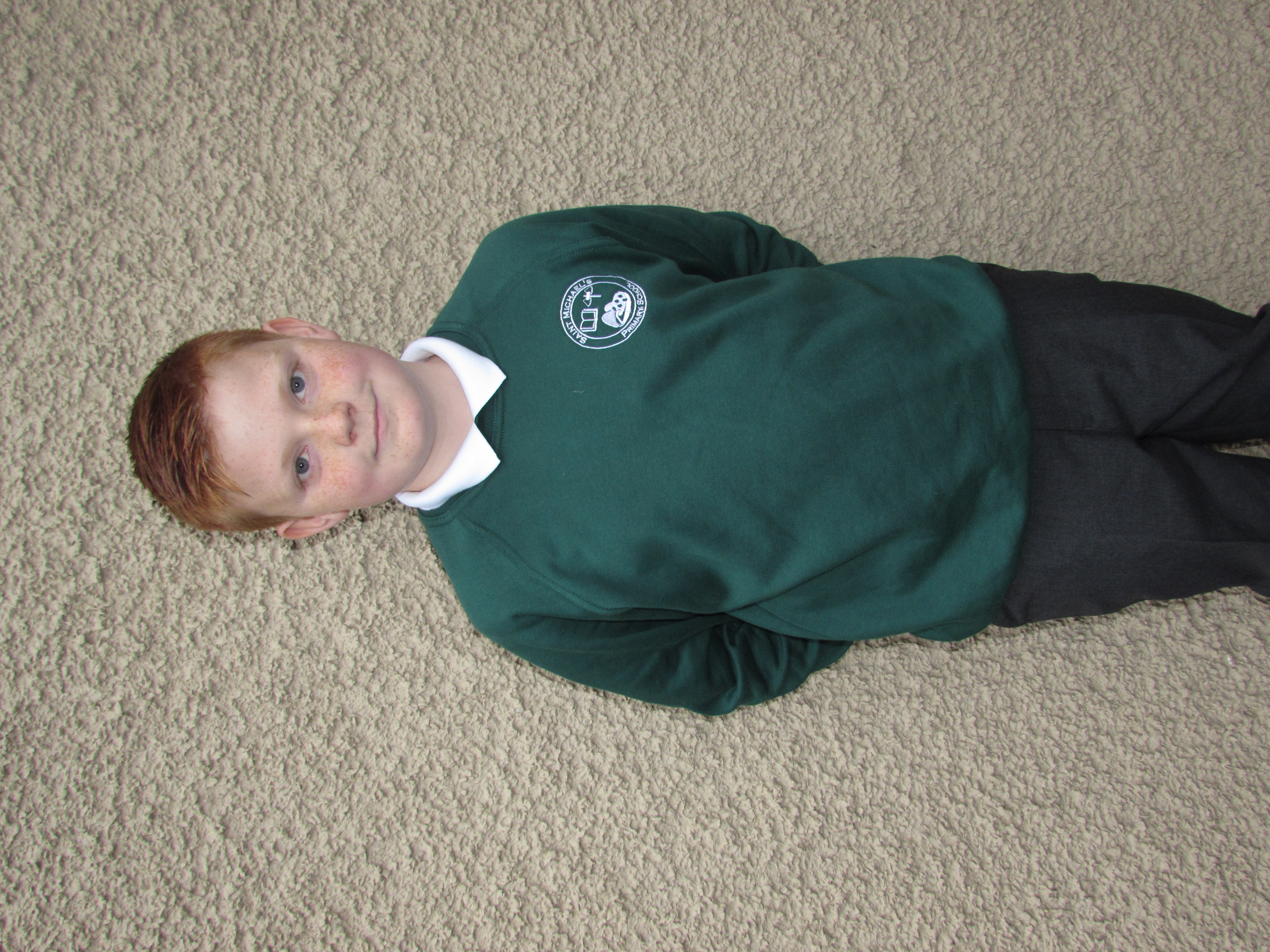 